Actividad: El pasado viernes se finalizó el Puente Peatonal sobre el Río Tamulasco que conduce al Caserío Los Calles, Cantón Las Minas.
Este día Martes 26 de mayo nuestro Alcalde Municipal Dr. José Rigoberto Mejía acompañado del Presidente de la ADESCO el Sr. Fernando Orellana y el Sr. Evelio Ortiz Concejal, hizo la entrega de la obra a los miembros de la Comunidad.
Agradecer a Luis Guardado por lograr construirlo en tiempo récord a pesar de todas las limitaciones de la Emergencia y un paro técnico de la obra por las mismas circunstancias.Fecha: 26 de mayo de 2020.Ubicación:  Cantón Las Minas, Caserío los Calles.Hora: 8:30am.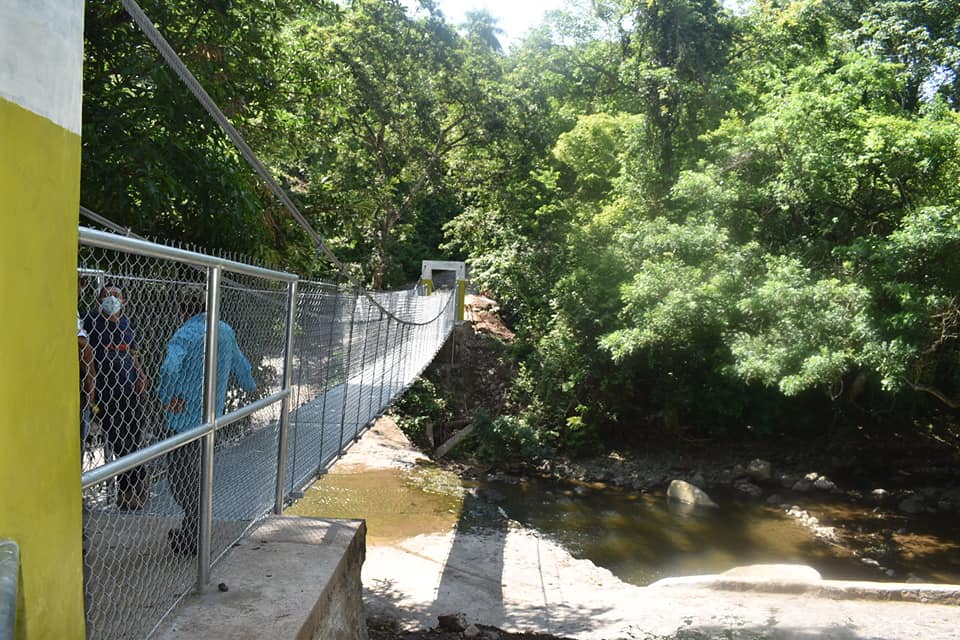 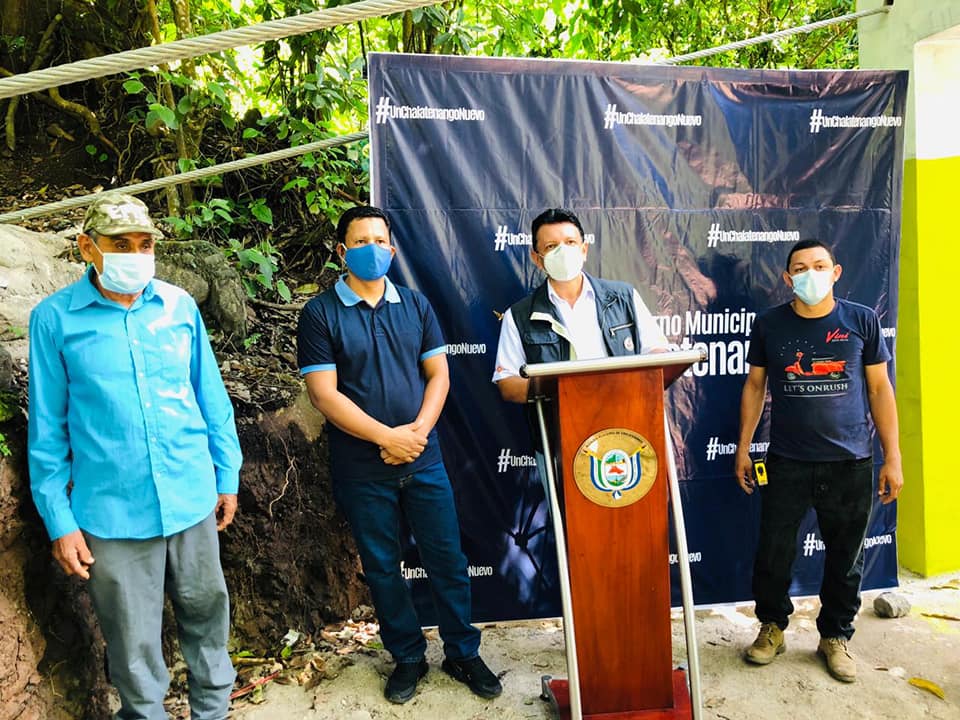 